Village of Woodson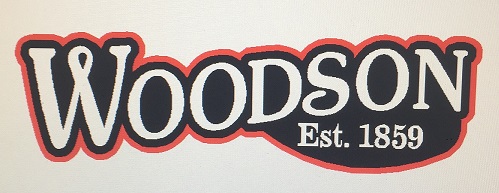 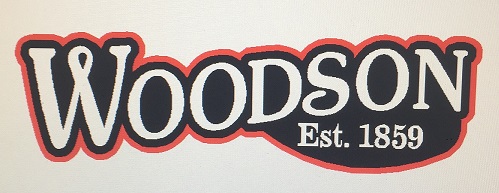 Morgan County, Illinois204 E. Main St. – PO Box 187Woodson, IL. 62695Phone: 217-673-3611 Fax:217-673-5101Cell: 217-204-6968Board of Trustees’ Regular Meeting Agenda for June 7, 20217:00P.M. at the Village HallCall to Order and Pledge of AllegianceRoll Call / Visitor Sign-InPresentation of the Agenda/Additions/Approval (additions-changes?)Presentation, call for Corrections and Approval of the MinutesPublic Forum/Comments from the Floor – Requests to address the BoardPresidents Report / CorrespondencePolice - Patrol Monthly Report/Approval – DerekTreasurer’s Report / Approval - LisaPresentation of the Bills for Payment/Approval – TrusteesSewer Accounts and Delinquent Sewer Report/Approval - TraceySewer and Street Operations Report - Greg(All presented and approved reports will be attached and included with the official copies of the Monthly Minutes)Old BusinessRoof Work – Bell TowerAudit Materials (4/30/21)Sidewalks/Culverts/Ditches(grant)September 11 Patriot DaysBridge on VaniterOil and Chip / Street RepairsGrant Application to LaHoodNew BusinessSave Murrayville-Woodson School (sign and circulate petitions) Meeting June 9. Motor Fuel – Street Bids.September 11, Budget?Bob Dawdy – Bid on awning over bench and picnic table builds.Newingham Trailer?Closed MeetingReview Closed Meeting Minutes (Jan. – July)Signature: ____________________________ Date Posted: _________________Time Posted: _____________       Board of Trustees’ Regular Meeting Agenda for June 7, 20217:00P.M. at the Village Hall“On-Going List”Fire HydrantsSidewalks & Culverts - Develop new list for 2021 repairs (McAlister, West St., etc.)Kitchen and Basement Renovations? Plumbing and Electrical Upgrades?Dollar General (Pedestrians Signs – Culvert -?)DeFrates & Banks Properties.School Bell